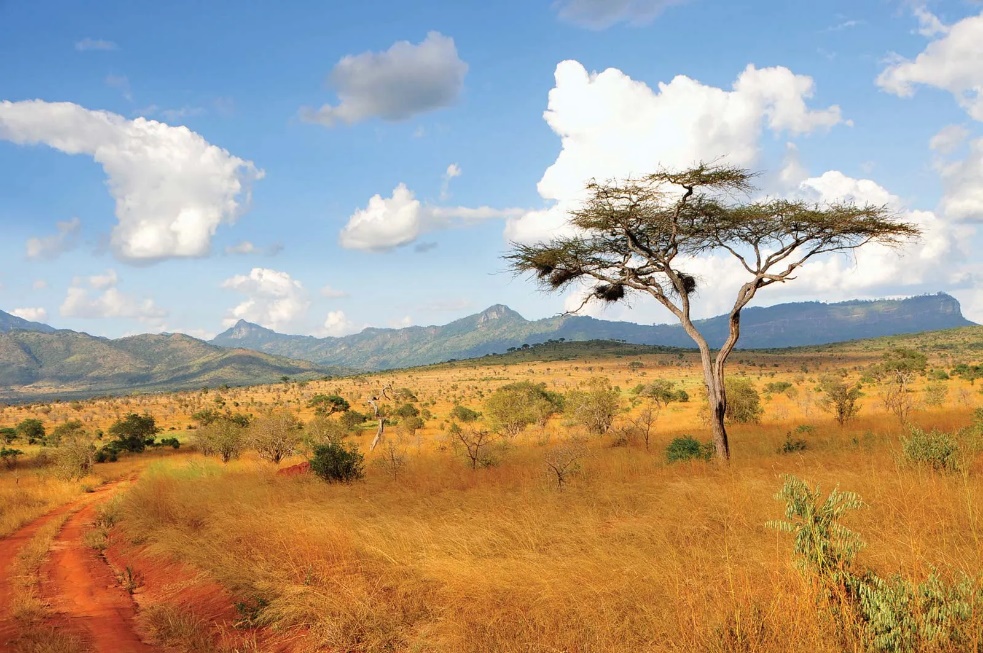 Homework OptionsPaint or draw a picture of an animal from a cold climate.Research and make a fact file all about one of the animals from Kenya.Keep a weather diary for a week.Kenya has lots of safari animals like elephants, giraffes, zebras and hippos.  Can you make a model of one?  You could use junk material, lego or maybe something else. 